Dzień dobry! Witam po pięknym czerwcowym weekendzie. Mam nadzieję, że wypoczęliście :-) Przypominam, że do wakacji zostało 2 tygodnie, a jutro łączymy na platformie G-Suite o 13:00. Przygotujcie karty pracy o pojazdach, którymi możemy podróżować. Przesyłam Wam zadania od pana Piotra L. Nauczcie się piosenki bo będziemy się we wtorek w szkole nagrywać :-) Pozdrawiam Grażyna W.Temat:  Nauka słów i melodii piosenki „Lato czeka”Wklej link w okno przeglądarki i naucz się słów i melodii piosenki.https://www.youtube.com/watch?v=hPfioB70WC0Pokoloruj obraz: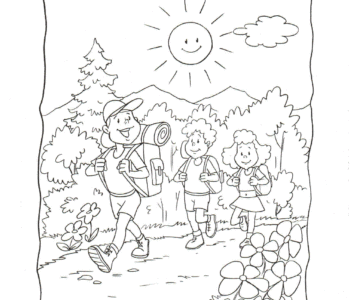 Temat:  Ćwiczenia motoryki małej i dużej – zabawy muzyczno – ruchowe.Skopiuj link w okno przeglądarki i postępuj zgodnie z filmem.https://www.youtube.com/watch?v=w9tinuoOFts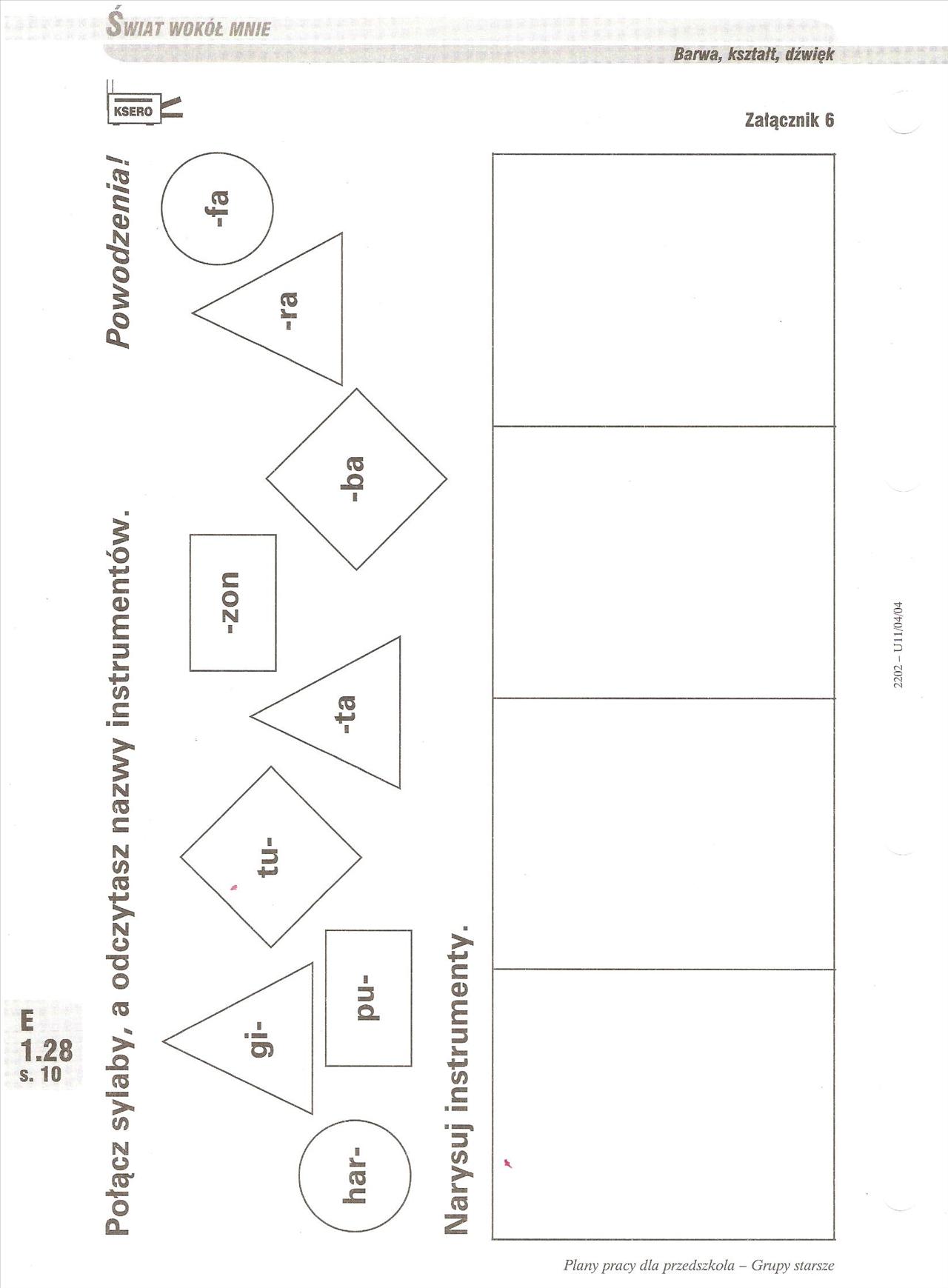 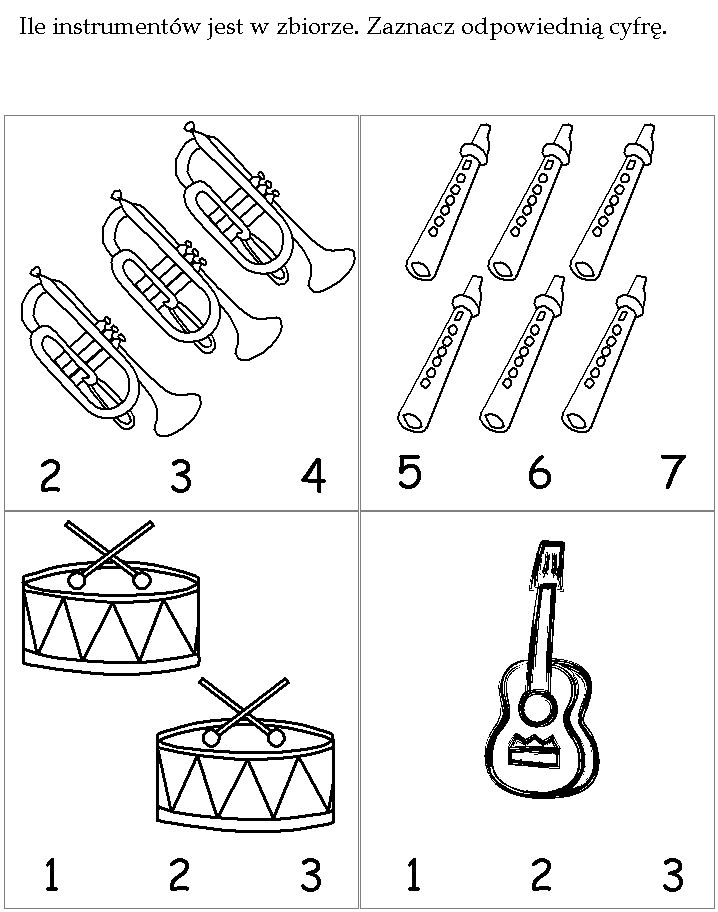 